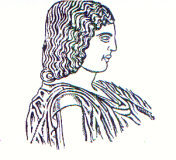 ΓΕΩΠΟΝΙΚΟ  ΠΑΝΕΠΙΣΤΗΜΙΟ  ΑΘΗΝΩΝΤΜΗΜΑ ΕΠΙΣΤΗΜΗΣ ΦΥΤΙΚΗΣ ΠΑΡΑΓΩΓΗΣΕΡΓΑΣΤΗΡΙΟ ΑΝΘΟΚΟΜΙΑΣ ΚΑΙ ΑΡΧΙΤΕΚΤΟΝΙΚΗΣ ΤΟΠΙΟΥΔΙΕΥΘΥΝΤΡΙΑ:  ΚΑΘΗΓΗΤΡΙΑ ΜΑΡΙΑ ΠΑΠΑΦΩΤΙΟΥΙερά οδός 75, Αθήνα 118 55 - Τηλ. 210 5294555 - Fax 210 5294553 - Email: mpapaf@aua.gr24.05.2022Α Ν Α Κ Ο Ι Ν Ω Σ ΗΤο Εργαστήριο του Μαθήματος «ΚΑΛΛΩΠΙΣΤΙΚΑ ΦΥΤΑ», (8ο Εξ ΕΦΠ), θα γίνει την Τετάρτη 25.05.2022, στις 13.30, με αντικείμενο την αναγνώριση καλλωπιστικών φυτών, σύμφωνα με την παρακάτω κατανομή σε Τμήματα:Οι φοιτητές παρακαλούνται για την ακριβή τήρηση της κατανομήςΑπό το ΕργαστήριοΩΡΑΟΝΟΜΑΤΕΠΩΝΥΜΟΚΑΘΗΓΗΤΗΣ13:30       Α έως ΔΑΜΑΛΟΣ ΗΛΙΑΣ-ΧΑΡΑΛΑΜΠΟΣΑ. ΠΑΡΑΣΚΕΥΟΠΟΥΛΟΥΣυνάντηση στο κτήριο Κριμπά(ισόγειο εργαστηρίου Ανθοκομίας και Αρχιτεκτονικής Τοπίου)13:30       ΔΑΝΙΚΑ ΔΑΝΑΗ έως ΚΛΕΦΤΑΚΗΣ ΙΩΑΝΝΗΣΚ. ΓΚΟΛΤΣΙΟΥΣυνάντηση στο κτήριο Κριμπά(ισόγειο εργαστηρίου Ανθοκομίας και Αρχιτεκτονικής Τοπίου)13:30       ΚΛΕΦΤΟΓΙΑΝΝΗ ΚΩΝΣΤΑΝΤΙΝΑ έως ΜΙΧΑ ΣΟΦΙΑ Κ. ΜΠΕΡΤΣΟΥΚΛΗΣΣυνάντηση στο ξύλινο κιόσκι, ανάμεσα στο εστιατόριο και στο κτήριο της Ζωοτεχνίας13:30       ΜΟΝΘΩΝΑΙΟΣ ΓΕΩΡΓΙΟΣ έως ΡΑΦΤΟΠΟΥΛΟΥ ΙΩΑΝΝΑΝ. ΝΤΟΥΛΑΣΣυνάντηση μπροστά από τον κεντρικό περίβολο του ΓΠΑ (προς την Ιερά Οδό)13:30       ΡΗΓΑ ΒΑΣΙΛΙΚΗ έως  ΤΕΛΟΣ ΚΑΤΑΛΟΓΟΥΜ. ΤΡΙΓΚΑΣυνάντηση μπροστά από τον κεντρικό περίβολο του ΓΠΑ (προς την Ιερά Οδό)